Procédure à suivre Compléter le formulaire de demande d’inscription. Retourner ce formulaire à l’établissement, accompagné des derniers résultats scolaires.Vous serez alors contacté pour un entretien dès lors qu’une place est disponible.ElèveElèveElèveNom : Prénom : Année scolaire : Classe demandée : Nom : Prénom : Année scolaire : Classe demandée : Photorécente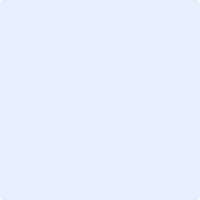 Etat civilAdresseAdresseDate de naissance :   Lieu de naissance :                              Nationalité : Sexe :   féminin     masculinEtablissement précédentRégime souhaitéRégime souhaitéClasse précédente : Nom de l’établissement précédent :  demi-pensionnaire      externe demi-pensionnaire      externeParentsParentsParentsParentsParentsParentsPèrePèrePèreMèreMèreMèreNomNomNomPrénomPrénomPrénomAdresseAdresseAdresseTéléphoneTéléphoneTéléphoneEmailEmailEmailSituationde famille marié divorcé célibataire autre :……………………….…………. marié divorcé célibataire autre :……………………….………….Situation de familleSituation de famille mariée divorcée célibataire autre : …………………….………….ProfessionProfessionProfessionFratrieFratrieFratrieFratrieFratrieFratrieNom et prénomNom et prénomAnnée de naissanceAnnée de naissanceEtablissement fréquentéEtablissement fréquentéInformations que les parents souhaitent communiquer à la direction de l’établissementDate et signaturedes représentants légaux